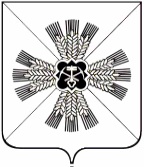 КЕМЕРОВСКАЯ ОБЛАСТЬАДМИНИСТРАЦИЯ ПРОМЫШЛЕННОВСКОГО МУНИЦИПАЛЬНОГО ОКРУГАПОСТАНОВЛЕНИЕот  «____»__________________г. №________пгт. ПромышленнаяО проведении  конкурса «Лучший по профессии среди операторов искусственного осеменения крупного рогатого скота»В рамках муниципальной программы «Поддержка агропромышленного комплекса в Промышленновском муниципальном  округе» на 2018 – 2024 годы» и в целях стимулирования увеличения производства продукции животноводства, повышения профессионального мастерства операторов искусственного осеменения крупного рогатого скота:          1. Утвердить Положение о проведении конкурса «Лучший по профессии среди операторов искусственного осеменения крупного рогатого скота» согласно приложению № 1 к настоящему постановлению.          2.  Утвердить смету расходов на проведение конкурса «Лучший по профессии среди операторов искусственного осеменения крупного рогатого скота» согласно приложению № 2 к настоящему постановлению.          3. Утвердить судейскую коллегию конкурса «Лучший по профессии оператор искусственного осеменения крупного рогатого скота» согласно приложению № 3 к настоящему постановлению.          4. Отделу сельского хозяйства администрации Промышленновского муниципального округа (Крюков О.Б.) организовать проведение  17.06.2022   конкурса  «Лучший по профессии среди операторов искусственного осеменения крупного рогатого скота».           5. Финансовому  управлению по Промышленновскому округу (Овсянникова И.А.)  финансирование  осуществить в  пределах  лимитов  муниципальной  программы  «Поддержка  агропромышленного  комплекса  в  Промышленновском  округе»  на  2018 - 2024 годы»   в сумме 36 000 (тридцать шесть тысяч)  рублей.          6. Контроль за исполнением настоящего постановления  возложить на заместителя главы Промышленновского муниципального округа                        А.А. Зарубину.          7.  Постановление  вступает в силу со дня подписания.                                  Глава Промышленновского муниципального округа                               С.А. Федарюк                         Исп. Н.В. ЛаптеваТел. 7-43-43